國立高雄應用科技大學（建工校區）交通方式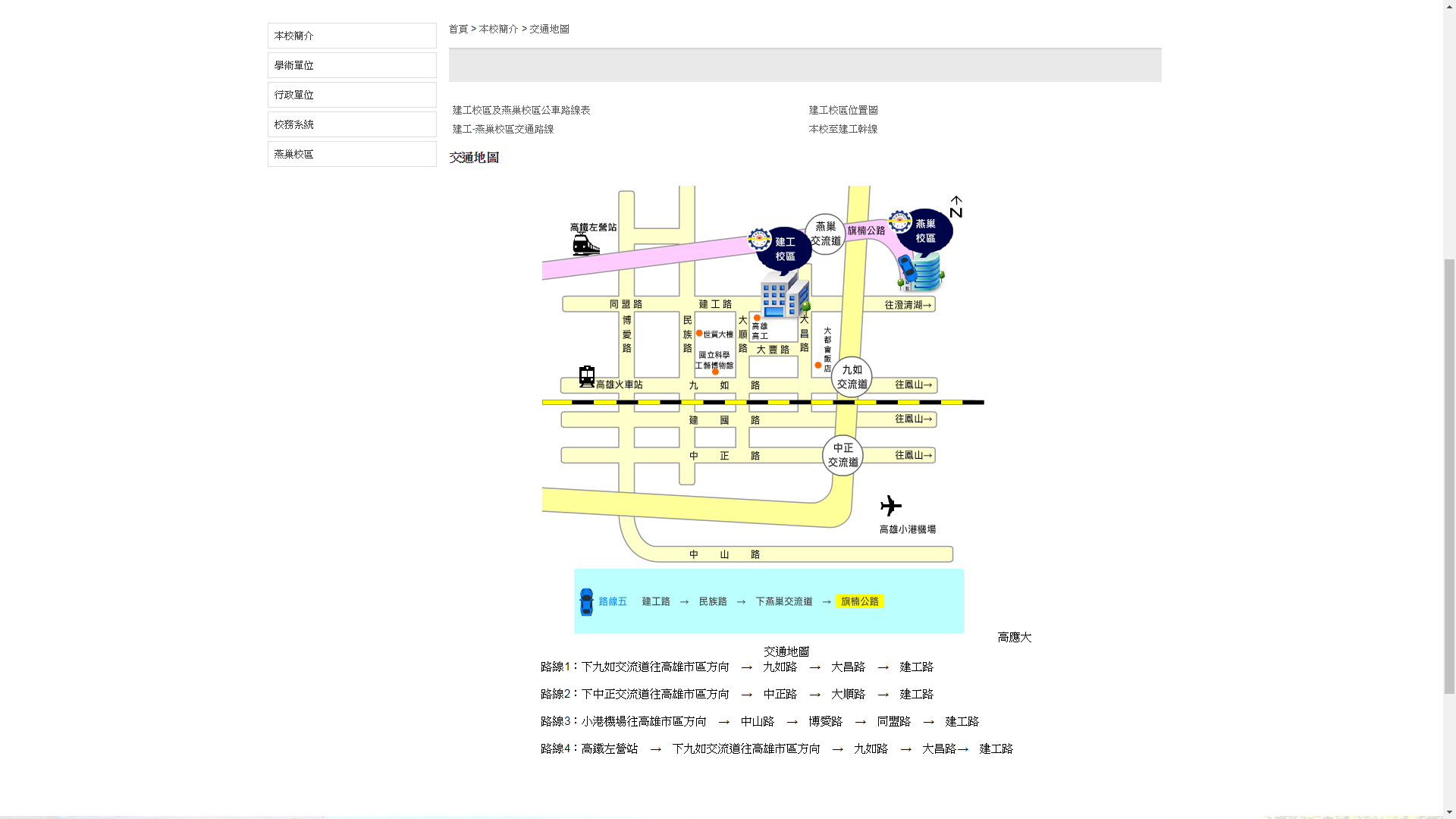 路線1：下九如交流道往高雄市區方向　→　九如路　→　大昌路　→　建工路路線2：下中正交流道往高雄市區方向　→　中正路　→　大順路　→　建工路路線3：小港機場往高雄市區方向　→　中山路　→　博愛路　→　同盟路　→　建工路路線4：高鐵左營站　→　下九如交流道往高雄市區方向　→　九如路　→　大昌路→　建工路